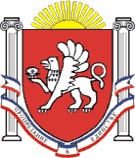 РЕСПУБЛИКА КРЫМНИЖНЕГОРСКИЙ РАЙОНЕМЕЛЬЯНОВСКИЙ СЕЛЬСКИЙ СОВЕТПРОЕКТРЕШЕНИЕ №___от «___» _________ 2024 г.с.ЕмельяновкаО ВНЕСЕНИИ ИЗМЕНЕНИЙ В УСТАВ МУНИЦИПАЛЬНОГО ОБРАЗОВАНИЯ ЕМЕЛЬЯНОВСКОЕ СЕЛЬСКОЕ ПОСЕЛЕНИЕ НИЖНЕГОРСКОГО РАЙОНА РЕСПУБЛИКИ КРЫМВ соответствии с Федеральным законом от 06.10.2003 № 131-ФЗ «Об общих принципах организации местного самоуправления в Российской Федерации», Законом Республики Крым от 21.08.2014 № 54-ЗРК «Об основах местного самоуправления в Республике Крым», Уставом муниципального образования Емельяновское сельское поселение Нижнегорского района, Республики Крым, Емельяновский сельский совет Нижнегорского района Республики Крым решил:1. Внести в Устав муниципального образования Емельяновского сельского поселения Нижнегорского района Республики Крым, принятый решением 
5-й сессии Емельяновского сельского совета 1-го созыва от 08 декабря 2014 года № 2 «О принятии Устава муниципального образования Емельяновского сельского совета Нижнегорского района Республики Крым», с изменениями, внесенными решениями Емельяновского сельского совета Нижнегорского района Республики Крым от 08 декабря 2014 года № 2 (далее - Устав), следующие изменения:1.1. Пункт 30 части 1 статьи 5 Устава изложить в следующей редакции:«30) организация и осуществление мероприятий по работе с детьми и молодежью, участие в реализации молодежной политики, разработка и реализация мер по обеспечению и защите прав и законных интересов молодежи, разработка и реализация муниципальных программ по основным направлениям реализации молодежной политики, организация и осуществление мониторинга реализации молодежной политики в Поселении;»;1.2. Пункт 33 части 1 статьи 33 Устава изложить в следующей редакции:«33) учреждение печатного средства массовой информации и (или) сетевого издания для обнародования муниципальных правовых актов, доведения до сведения жителей Поселения официальной информации;»;1.3. Абзац 10 пункта 6 части 1 статьи 49 Устава исключить.1.4. Абзац 5 пункта 9 части 1 статьи 49 Устава изложить в следующей редакции:«- организует и осуществляет мероприятия по работе с детьми и молодежью, участвует в реализации молодежной политики, разрабатывает и реализует меры по обеспечению и защите прав и законных интересов молодежи, разрабатывает и реализует муниципальные программы по основным направлениям реализации молодежной политики, организует и осуществляет мониторинг реализации молодежной политики в Поселении;».3. Статью 66 Устава изложить в следующей редакции:«Статья 66. Порядок обнародования и вступления в силу муниципальных правовых актов1. Муниципальные правовые акты Емельяновского сельского поселения вступают в силу в порядке, установленном настоящим Уставом, за исключением нормативных правовых актов Емельяновского сельского совета о налогах и сборах, которые вступают в силу в соответствии с Налоговым кодексом Российской Федерации.2. Муниципальные нормативные правовые акты, затрагивающие права, свободы и обязанности человека и гражданина, муниципальные нормативные правовые акты, устанавливающие правовой статус организаций, учредителем которых выступает Емельяновское сельское поселение, а также соглашения, заключаемые между органами местного самоуправления, вступают в силу после их официального обнародования.Иные муниципальные правые акты подлежат официальному обнародованию в случаях, предусмотренных федеральными законами, законами Республики Крым, настоящим Уставом, решениями Емельяновского сельского совета либо самим муниципальным правовым актом.3. Муниципальные правовые акты, подлежащие официальному обнародованию, должны быть обнародованы не позднее 10 дней со дня их принятия (издания), если иное не установлено федеральными законами, настоящим Уставом либо самими муниципальными правовыми актами.4. Муниципальные правовые акты Емельяновского сельского поселения, подлежащие официальному обнародованию, вступают в силу с момента их официального обнародования, если иной срок вступления их в силу не установлен федеральным законом, законом Республики Крым, настоящим Уставом либо самими муниципальными правовыми актами.5. Иные муниципальные правовые акты Емельяновского сельского поселения вступают в силу со дня их подписания, если иной срок вступления их в силу не установлен федеральным законом, законом Республики Крым, настоящим Уставом либо самими муниципальными правовыми актами.6. Официальным обнародованием муниципального правого акта Емельяновского сельского поселения, в том числе соглашения, заключенного между органами местного самоуправления, является их официальное опубликование.Официальным опубликованием муниципального правового акта, в том числе соглашения, заключенного между органами местного самоуправления, считается первое размещение его полного текста в сетевом издании «Официальный сайт Емельяновского сельского поселения Нижнегорского района Республики Крым» ЭЛ № ФС 77-86947 от 22.02.2024 (https://emel-sovet.ru/).7. Дополнительными источниками обнародования муниципальных правовых актов, в том числе соглашений, заключенных между органами местного самоуправления, являются:- размещение на портале Министерства юстиции Российской Федерации «Нормативные правовые акты в Российской Федерации» ЭЛ № ФС 77-72471 от 05.03.2018 (http://pravo-minjust.ru); - размещение на официальной странице Емельяновского сельского поселения (муниципального образования) на портале Правительства Республики Крым (http://emelyanovskoe.rk.gov.ru);- размещение его полного текста на специально оборудованных стендах в специально отведенных местах на территории муниципального образования, определенных нормативным правовым актом представительного органа муниципального образования;- размещение в местах, доступных для неограниченного круга лиц .2. Председателю Емельяновского сельского совета направить настоящее решение в Управление Министерства юстиции Российской Федерации по Республике Крым для его государственной регистрации в сроки, установленные действующим законодательством.3. Настоящее решение вступает в силу со дня его официального опубликования.4. Контроль за исполнением настоящего решения возложить на  председателя Емельяновского сельского совета - главу администрации Емельяновского сельского поселения..ПредседательЕмельяновского сельского совета-глава администрацииЕмельяновского сельского поселения    	                           Л.В. Цапенко